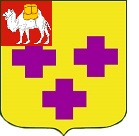 Собрание депутатов города ТроицкаЧелябинской областиПятый созывЧетвертое заседаниеР Е Ш Е Н И Еот 26.11.2015г. № 50       г. Троицк Об утверждении Положения об обеспечении первичных мер пожарной безопасности на территории города Троицка В соответствии с Федеральным законом от 21 декабря 1994 года № 69-ФЗ «О пожарной безопасности», Федеральным законом от 6 октября 2003 года         № 131-ФЗ «Об общих принципах организации местного самоуправления в Российской Федерации», Уставом города Троицка и в целях обеспечения первичных мер пожарной безопасности на территории города Троицка Собрание депутатов города Троицка РЕШАЕТ:Утвердить Положение об обеспечении первичных мер пожарной безопасности на территории города Троицка (приложение).Признать утратившими силу:решение Собрания депутатов города Троицка от 16.11.2005 года № 156 «Об утверждении Положения об организации обеспечения первичных мер пожарной безопасности в городе Троицке»;решение Собрания депутатов города Троицка от 24.06.2009 года № 122   «О внесении изменений в Положение об организации обеспечения первичных мер пожарной безопасности в городе Троицке».Настоящее решение опубликовать в газете «Вперед».Настоящее решение вступает в силу со дня его официального опубликования.Председатель Собрания депутатов города Троицка							В.Ю. ЧухнинГлава города Троицка								А.Г. ВиноградовПРИЛОЖЕНИЕк решению Собрания депутатов города Троицкаот 26.11.2015г. № 50Положениеоб  обеспечении  первичных  мер  пожарнойбезопасности на территории города Троицка1. Общие положенияНастоящее Положение об обеспечении первичных мер пожарной безопасности на территории города Троицка (далее - Положение) направлено на реализацию полномочий органов местного самоуправления в сфере обеспечения первичных мер пожарной безопасности на территории города Троицка.Правовое регулирование отношений в сфере обеспечения первичных мер пожарной безопасности на территории города Троицка осуществляется в соответствии с Федеральным законом от 6 октября 2003 года № 131-ФЗ «Об общих принципах организации местного самоуправления в Российской Федерации», Федеральным законом от 21 декабря 1994 года № 69-ФЗ «О пожарной безопасности», Федеральным законом от 22 июля 2008 года № 123-ФЗ «Технический регламент о требованиях пожарной безопасности», Уставом города Троицка, иными нормативными правовыми актами Российской Федерации, Челябинской области, города Троицка.Основные понятия и термины, применяемые в настоящем 
Положении:первичные меры пожарной безопасности - реализация принятых в установленном порядке норм и правил по предотвращению пожаров, спасению людей и имущества от пожаров;первичные средства пожаротушения - переносные или передвижные средства пожаротушения, используемые для борьбы с пожаром в начальной стадии его развития;добровольная пожарная охрана - форма участия населения на территории города Троицка в обеспечении первичных мер пожарной безопасности;противопожарная пропаганда - целенаправленное информирование населения о проблемах и путях обеспечения пожарной безопасности, организации тематических выставок, смотров, конкурсов и использования других, не запрещенных законодательством Российской Федерации форм информирования населения.2. Перечень первичных мер пожарной безопасностиК первичным мерам пожарной безопасности на территории  города Троицка относятся:реализация полномочий органов местного самоуправления города по решению вопросов организационно-правового, финансового, материально-техни-ческого обеспечения пожарной безопасности на территории города Троицка;разработка и осуществление мероприятий по обеспечению пожарной безопасности на территории города Троицка и объектах муниципальной собственности, которые должны предусматриваться в планах и программах развития территории, обеспечение надлежащего состояния источников противопожарного водоснабжения, содержание в исправном состоянии средств обеспечения пожарной безопасности жилых и общественных зданий, находящихся в муниципальной собственности;разработка и организация выполнения муниципальных программ по вопросам обеспечения пожарной безопасности;разработка плана привлечения сил и средств для тушения пожаров и проведения аварийно-спасательных работ на территории муниципального образования и контроль за его выполнением;установление особого противопожарного режима на территории  города Троицка, а также дополнительных требований пожарной безопасности на время его действия;обеспечение беспрепятственного проезда пожарной техники к месту пожара;обеспечение связи и оповещения населения о пожаре;организация обучения населения мерам пожарной безопасности и пропаганда в области пожарной безопасности, содействие распространению пожарно-технических знаний;социальное и экономическое стимулирование участия граждан и организаций в добровольной пожарной охране, в том числе участия в борьбе с пожарами.3. Полномочия органов местного самоуправления города Троицкав сфере обеспечения первичных мер пожарной безопасностиК полномочиям Собрания депутатов города Троицка в сфере обеспе-чения первичных мер пожарной безопасности относятся:принятие нормативных правовых актов, регулирующих отношения в сфере обеспечения первичных мер пожарной безопасности;осуществление контроля деятельности администрации города Троицка по организации и осуществлению мероприятий по обеспечению первичных мер пожарной безопасности;утверждение бюджета города в части расходов в сфере обеспечения первичных мер пожарной безопасности;осуществление иных полномочий в соответствии с законодательством Российской Федерации, Челябинской области, Уставом города Троицка и правовыми актами органов местного самоуправления города Троицка.К полномочиям администрации города Троицка в сфере обеспечения первичных мер пожарной безопасности относятся:разработка порядка организации и обеспечения выполнения первичных мер пожарной безопасности;разработка и осуществление мероприятий по обеспечению пожарной безопасности на территории города Троицка и объектах муниципальной собственности;разработка и организация выполнения муниципальных программ по вопросам обеспечения пожарной безопасности;разработка плана привлечения сил и средств для тушения пожаров и проведения аварийно-спасательных работ на территории города Троицка и контроль за его выполнением;обеспечение надлежащего состояния источников противопожарного водоснабжения;содержание в исправном состоянии средств обеспечения пожарной безопасности жилых и общественных зданий, находящихся в муниципальной собственности;обеспечение беспрепятственного проезда пожарной техники к месту пожара;установление особого противопожарного режима на территории города Троицка, а также дополнительных требований пожарной безопасности на время его действия;обеспечение связи и оповещения населения о пожаре;организация обучения населения мерам пожарной безопасности и пропаганда в области пожарной безопасности, содействие распространению пожарно-технических знаний;осуществление иных полномочий в соответствии с законодательством Российской Федерации, Челябинской области, Уставом города Троицка и правовыми актами органов местного самоуправления города Троицка.4. Противопожарная пропаганда и обучение населения мерам пожарной безопасностиОбучение работников организаций, детей в дошкольных образовательных учреждениях и лиц, обучающихся в общеобразовательных учреждениях, мерам пожарной безопасности проводится по специальным программам, в том числе утвержденным в соответствии с федеральным законодательством, Правилам пожарной безопасности в Российской Федерации.Порядок организации и проведения обучения населения мерам пожарной безопасности, противопожарной пропаганды устанавливается администрацией города Троицка.5. Финансовое обеспечение первичных мер пожарной безопасностиФинансовое обеспечение первичных мер пожарной безопасности на территории города Троицка является расходным обязательством муниципального образования «город Троицк» и осуществляется за счет средств бюджета города, в том числе путем реализации муниципальных программ.